Данные по информационной активности ЦА ФАС России в первом квартале 2021 года(данные представлены сервисом Googleanalitic)Популярные страницы по посещаемости на сайте ФАС России в первом квартале 2021 года (данные представлены сервисом Спутник.Аналитика)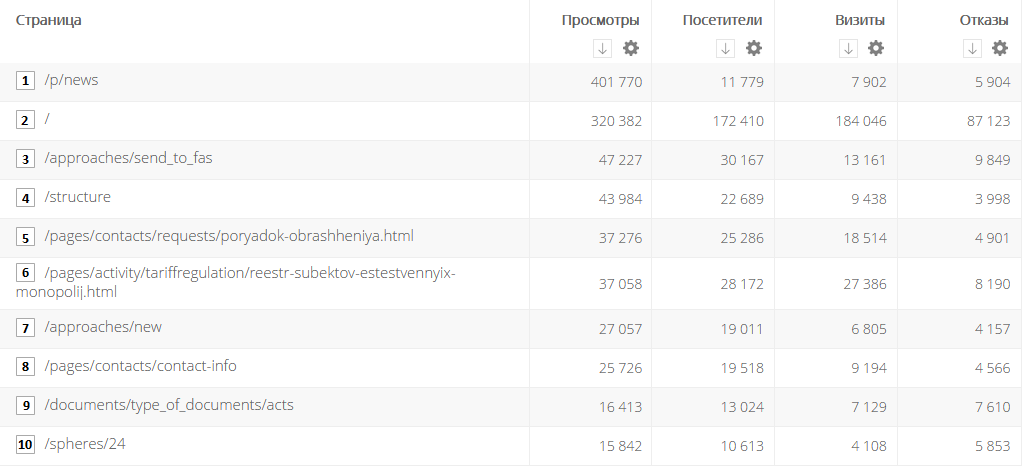 Новости;Главная страница сайта;«Написать в ФАС России»;Структура ФАС России;Раздел «Порядок обращения в ФАС России»;Реестр субъектов естественных монополий;«Написать письмо»;Контактная информация;Раздел «Нормативно-правовые акты» Раздел «Тарифное регулирование».Данные по посещаемости «Базы решений» сайта ФАС России br.fas.gov.ru в первом квартале 2021 года(данные представлены сервисом Спутник.Аналитика)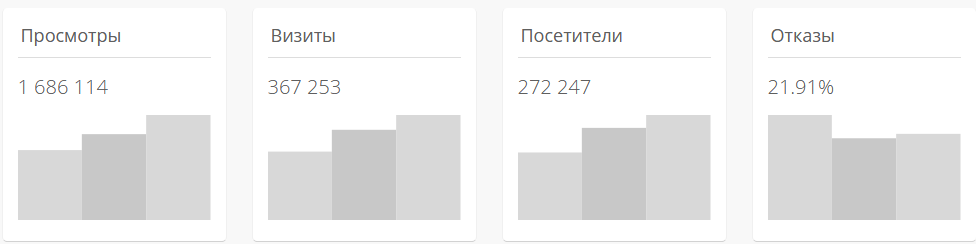 Данные по посещаемости «Базы решений» сайта ФАС России br.fas.gov.ru в первом квартале 2021 года (данные представлены сервисом Googleanalitic)№Наименование мероприятияКоличество январьКоличество февральКоличество мартКоличество4 квартал1Посещаемость сайта ФАС России (уникальных посетителей)136 544163 384204 027503 9262Посещаемость сайта ФАС России (количество посещений)528 328651 915761 9831 942 226ПользователиНовые пользователиСеансыПросмотры страниц157 378143 082327 5051 632 982